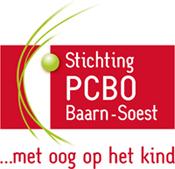 VeiligheidsbeleidVersie  9  februari 2017InhoudInleidingEen veilige omgeving is van groot belang voor kinderen om zich goed te kunnen ontwikkelen en te kunnen leren. De Arbowet, de Kwaliteitswet en de Wet sociale veiligheid op school bieden kaders voor de veiligheid in algemene zin. Iedere school is verplicht een veiligheidsplan te hebben, maar dit is niet voldoende. Scholen krijgen steeds meer te maken met complexe maatschappelijke problemen zoals (online) pesten, agressie, discriminatie, seksueel grensoverschrijdend gedrag,kindermishandeling en huiselijk geweld, radicalisering en antisemitisme. Maar ook privacy speelt een rol bij de veiligheid van leerlingen.  Binnen en buiten  de school zijn leerlingen aanwezig op het internet en laten zij bewust of onbewust persoonlijke gegevens achter. Veiligheid, een veilige school en een veilige omgeving  is van het grootste belang om de leerlingen en de medewerkers tot hun recht te laten komen en onderwijs aan te bieden van een hoog kwaliteitsniveau.   Het gaat dan zowel om de fysieke, psychische veiligheid, als de sociale veiligheid van de leerlingen en de medewerkers van de stichting. Het bestuur is in principe verantwoordelijk voor veilige scholen en voor de veiligheid en gezondheid van de mensen in het gebouw.  Zij schept de voorwaarden. Dit staat verwoord in de visie en missie van de stichting, als ook in de formulering van de ‘ideale school’  vastgelegd in het Stichtingbeleidsplan 2016 – 2020. Wettelijke verplichting:Artikel 4c. Zorgplicht veiligheid op schoolHet bevoegd gezag draagt zorg voor de veiligheid op school, waarbij het bevoegd gezag in ieder geval:a. beleid met betrekking tot de veiligheid voert,b. de veiligheid van leerlingen op school monitort met een instrument dat een representatief en actueel beeld geeft, enc. er zorg voor draagt dat bij een persoon ten minste de volgende taken zijn belegd:1°.het coördineren van het beleid in het kader van het tegengaan van pesten, en2°.het fungeren als aanspreekpunt in het kader van pesten.Onder veiligheid, bedoeld in het eerste lid, wordt verstaan de sociale, psychische en fysieke veiligheid van leerlingen.Daarnaast regelt de Arbowet het goed werkgeverschap in relatie tot de werknemers.In de uitvoering is het veiligheidsbeleid gedelegeerd aan de directeuren van de scholen. De directie is integraal verantwoordelijk voor  de dagelijkse gang van zaken op de school en daarmee voor het waken over de veiligheid van de leerlingen en de medewerkers in het gebouw en de omgeving. Onderzoek en training:
Risico Inventarisatie en Evaluatie (RI&E)
Om de 4 jaar vindt een uitgebreide Risico Inventarisatie en Evaluatie (RI&E) plaats uitgevoerd door een extern bureau.  Dit levert  vooral informatie op over de veiligheid van het pand  en de psychische en fysieke belasting van de medewerkers.  De inventarisatie gebeurt in nauwe samenwerking met de Arbodienst ‘ Zorg van de Zaak’ en levert op bestuursniveau en op schoolniveau belangrijke aanbevelingen op die verwerkt worden in plannen van aanpak.  Het bestuur monitort het plan van aanpak op Stichtingsniveau en de directeuren de plannen van aanpak op schoolniveau. Het volgende RI&E vindt plaats in 2019.
TevredenheidspeilingenOm het jaar wordt er een uitgebreide tevredenheidspeiling gehouden onder de leerlingen, de ouders en de medewerkers. Daarin zijn ook vragen opgenomen over de  veiligheid gericht op het leefklimaat in de groep en op de school en over de schoolcultuur.
Dit levert per school aandachtspunten op en een plan van aanpak.  De peiling gebeurt via vragenlijsten in ParnasSys/WMK . De uitvoering en de monitoring ligt op schoolniveau.  De volgende peiling vindt plaats in voorjaar 2019.
Ontruimingsoefening
Twee keer per jaar wordt er een ontruimingsoefening gehouden op de scholen. De coördinatie ligt bij de schooldirecteur, die dit vaak delegeert aan een BHV er. Van de ontruiming wordt een kort verslag gemaakt met verbeterpunten en een plan van aanpak. Een kopie van het verslag wordt gemaild naar de bestuurder.  Specifieke taken:
Bedrijfshulpverlening – BHV ersIedere school beschikt over voldoende opgeleide medewerkers voor de bedrijfshulpverlening, de zgn. BHV ers. Als richtlijn hanteren we 1 BHV er op 60 leerlingen. Jaarlijks wordt via onze Bestuursacademie de mogelijkheid geboden om de cursus BHV of de herhalingscursus te volgen. De uitvoerende verantwoordelijkheid ligt op schoolniveau.
Contactpersoon
Op iedere school is een contactpersoon benoemd om als eerste aanspreekpunt te dienen voor leerlingen die problemen ondervinden met hun leerkracht , een andere medewerker of de leiding van de school.  Deze persoon kan niet de directeur zijn, maar wel een leerkracht of ouder van de school.  De naam van de contactpersoon is bekend bij alle leerlingen. 
De contactpersoon  heeft vooral een luisterend oor en indien mogelijk zoekt zij met de leerling naar de oplossing. De contactpersoon kan daarin ook verwijzen naar de
vertrouwenspersonen van de stichting, naar het bestuursbureau of naar externe instanties. De contactpersoon kan ook benaderd worden door ouders van de school over problemen rond sociale veiligheid.
Vertrouwenspersoon
De stichting heeft twee vertrouwenspersonen, één voor de scholen in Soest en één voor de   scholen in Baarn en Soesterberg.  Er is een profiel vertrouwenspersoon opgesteld dat goed aansluit bij de  beleidsdocumenten Meldplicht en Klachtrecht  en de Klokkenluidersregeling.
Per twee jaar bezoeken de twee vertrouwenspersonen het directeurenoverleg om hun ervaringen te delen en voeling te houden met de scholen. Ook bezoeken zij per twee jaar de school waarvoor ze vertrouwenspersoon zijn. Dan overleggen ze met de directie en mogelijk met het team van de school. PreventiemedewerkerDe stichting heeft formeel geen preventiemedewerker aangesteld.  Wel is een taakomschrijving vastgesteld.  De stichting beschikt  over een personeelsmedewerker die namens de scholen verantwoordelijk is voor de uitvoer van het personeelsbeleid. Daar vallen ook de taken van de preventiemedewerker onder.
Per 1 juli 2017 is een wetswijziging van kracht waardoor de positie van de preventiemedewerker versterkt moet worden.  Werknemers werken langer door  en de cao geeft  meer accent op duurzame inzetbaarheid. Dat vraagt om meer beleid.  Ook de rol van de bedrijfsarts wordt nadrukkelijker, zowel in het consulteren als in de verantwoordelijkheid naar het Verzuimbeleid toe. Het is raadzaam en in uitvoer logisch dat de toekomstige taken van de preventiemedewerker definitief gekoppeld worden aan de personeelsmedewerker. De taken zullen herschreven worden als de wetswijziging een feit is. 
Onderhoudsman 
De onderhoudsman van de stichting is belast met het onderhouden van de schoolpanden.  De directeur van de school heeft de verantwoordelijkheid om mankementen en gebreken te melden aan het bestuursbureau. Van daaruit wordt de onderhoudsman aangestuurd.  
Twee keer per jaar  (voorjaar en najaar) vindt er een schouw plaats van alle panden. Dit wordt uitgevoerd door de onderhoudsman in samenwerking met Bureau Bos (architecten en onderhoudsbureau).  De opgedane informatie wordt in tijd weggezet in het meerjarenonderhoudsplan. 
De onderhoudsman houdt verder jaarlijkse controle op de speeltoestellen en de inrichting van de speellokalen. Eén school heeft een volwaardige gymzaal. Die controle  is vastgelegd in een jaarlijks contract met Janssen en Fritsen.
Opgeleid persoon voor de brandmeldinstallaties
Per maand vindt controle plaats op de brandmeldinstallaties van de scholen. Dit gebeurt door een medewerker van onze stichting. Zij controleert daarmee de brandmeldinstallaties van alle scholen. Voor de brandblusmiddelen is een jaarcontract afgesloten.   
Stichtingsniveau  
Het veiligheidsbeleid kent protocollen, projecten en afspraken die op Stichtingsniveau worden opgesteld en afgehandeld. Die documenten gelden voor alle scholen.   Een aantal hiervan kent een specificatie op schoolniveau en valt dan onder verantwoordelijkheid van de directie van de school. Dit geldt voor het  opstellen, uitvoeren en bewaken. Het bestuur toetst of iedere school voldoet aan de eigen protocollen, projecten en afspraken in het licht van de veilige school.Op Stichtingsniveau is ontwikkeld:Schoolniveau
De protocollen, projecten en afspraken op schoolniveau worden in ieder geval gemaakt voor de volgende onderdelen:
De school is verplicht in de schoolgids op te nemen:Beleid m.b.t. de veiligheidVerzuimbeleidWie belast is met sociale veiligheid (lijkt mij een herkenbare taak voor de contactpersoon)Verwijzing naar Meldplicht en Klachtrechtdocument.Protocollen, projecten en afsprakenStatusVaststellen / herijkenRI&E + actieplandefinitief2019ArbobeleidsplanconceptVoor 1 juli 2017VerzuimbeleidconceptVoor 1 juli 2017PreventiemedewerkerdefinitiefNajaar 2017Ontruimingsplandefinitief-Handelingsplan bij overlijdendefinitief-Meldplicht – Klachtrecht definitief2018Klokkenluidersregelingdefinitief2020Profiel Vertrouwenspersoondefinitief2020Contactpersonen per schooldefinitiefjaarlijksMeldcode Huiselijk gewelddefinitief2019Stap voor stap meldcodedefinitief2019Ongevallen registratieformulierdefinitief-Protocol medische handelingendefinitief2019Verwijderingsbeleiddefinitief2018Legionella instructiesdefinitief-Kerstinstructiesdefinitief-Sociale kaartdefinitiefJaarlijks wg leerlingenzorgSocial Media Protocoldefinitief2019Datalekkenontwikkelen2017Protocollen, projecten en afsprakenStatusVaststellen / herijkenRI&E + actieplan schooldefinitief2019Gedragsprotocoldefinitief2019RouwprotocolPer schoolJuni 2017 – aanpassen indien van toepassingModelprotocol_medische_handelingen_op_scholen_Werveling_sept16.docxdefinitiefOktober 2016Protocol verkeersveiligheid rondom de schoolDefinitief okt2018Oktober 2020